Nytårstalen 2022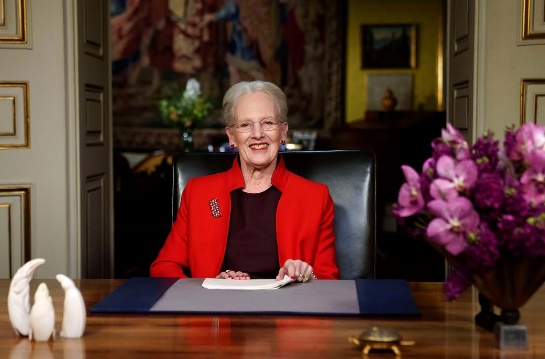 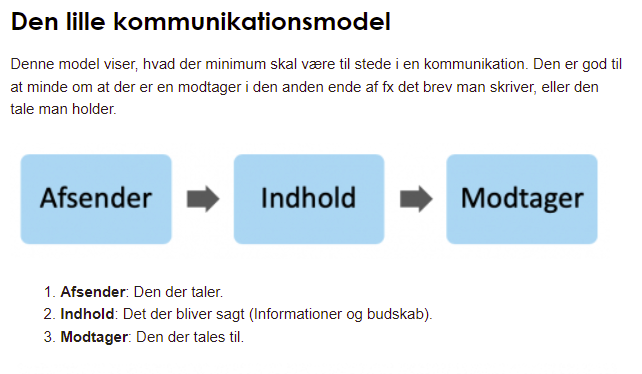 Talen skal indeholde:Et tilbageblik på året der er gået (både positive og negative ting): Det må meget gerne både være ting, der er sket i samfundet, på skolen/i klassen og for dig personligt.
Ønsker for fremtiden: Skriv om du ting, du håber og forventer vil ske i 2022. 
Find en god start- og slutsætning.Lektie til på fredag:Øv dig i at fremføre talen. Tænk over, hvor og hvordan talen skal holdes og indret ’tale-rummet’.Læs talen højt for dig selv flere gange.Skriv om og ret til, hvis det er nødvendigt.Fremfør talen for din mor eller far
OBS: Husk, det hele ikke skal handle om corona!
